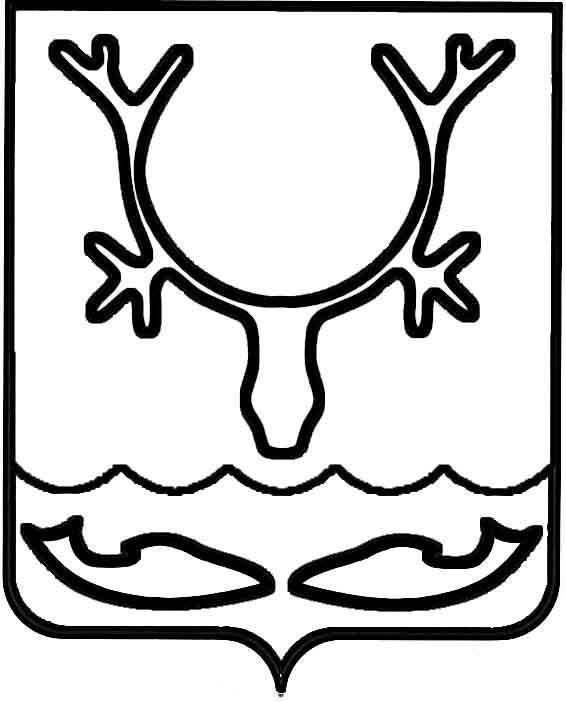 Администрация МО "Городской округ "Город Нарьян-Мар"ПОСТАНОВЛЕНИЕот “____” __________________ № ____________		г. Нарьян-МарВ соответствии с постановлением Администрации МО "Городской округ "Город Нарьян-Мар" от 28.04.2018 № 291 "Об утверждении Положения о балансовой комиссии Администрации муниципального образования "Городской округ "Город Нарьян-Мар" Администрация МО "Городской округ "Город Нарьян-Мар" П О С Т А Н О В Л Я Е Т:1.	Внести в Положение "О порядке уплаты в городской бюджет части прибыли от использования имущества, закрепленного на праве хозяйственного ведения за муниципальными унитарными предприятиями МО "Городской округ "Город Нарьян-Мар" (далее – Положение), утвержденное постановлением Администрации МО "Городской округ "Город Нарьян-Мар" от 30.11.2006 № 1484, следующие изменения:1.1.	Пункт 1.1. Положения изложить в следующей редакции:"1.1. Настоящее Положение разработано в соответствии со статьей 295 Гражданского кодекса РФ, статьями 42, 62 Бюджетного кодекса РФ, Федеральными законами от 14 ноября 2002 года № 161-ФЗ "О государственных и муниципальных унитарных предприятиях", от 16 октября 2003 года № 131-ФЗ "Об общих принципах организации местного самоуправления в Российской Федерации", Уставом МО "Городской округ "Город Нарьян-Мар", постановлением Совета городского округа "Город Нарьян-Мар" от 09.06.2006 № 81-п "Об утверждении Положения 
"Об управлении муниципальными унитарными предприятиями г. Нарьян-Мара, основанными на праве хозяйственного ведения", постановлением Администрации МО "Городской округ "Город Нарьян-Мар" от 28.04.2018 "Об утверждении Положения о балансовой комиссии Администрации муниципального образования "Городской округ "Город Нарьян-Мар".".1.2.	Пункты 2.2. и 2.3. Положения изложить в следующей редакции:"2.2. Размер норматива отчисления определяется балансовой комиссией 
по результатам работы предприятия за отчетный год.2.3. На основании показателей финансово-хозяйственной деятельности предприятия за соответствующий год и решения балансовой комиссии управлением экономического и инвестиционного развития Администрации МО "Городской округ "Город Нарьян-Мар" (далее – Управление экономики) формируется проект распоряжения и направляется для утверждения главе муниципального образования "Городской округ "Город Нарьян-Мар".Распоряжение главы муниципального образования "Городской округ "Город Нарьян-Мар" о нормативе отчислений части прибыли муниципального унитарного предприятия, подлежащей перечислению в бюджет МО "Городской округ "Город Нарьян-Мар", за отчетный финансовый год является основанием для внесения изменений в доходную часть бюджета муниципального образования.".1.3.	Пункты 3.3. – 3.5. Положения изложить в следующей редакции:"3.3. Расчет размера отчислений от фактически полученной в отчетном периоде прибыли производится Управлением экономики совместно с предприятиями согласно форме (Приложение 1).3.4. Отчисления от прибыли за использование муниципального имущества, принадлежащего на праве хозяйственного ведения муниципальным унитарным предприятиям, производятся в бюджет муниципального образования ежегодно, 
не позднее 10 рабочих дней со дня подписания распоряжения главой МО "Городской округ "Город Нарьян-Мар".3.5. Муниципальные унитарные предприятия представляют в Управление экономики копии платежных поручений о перечислении средств.".2.	Настоящее постановление вступает в силу со дня его официального опубликования.0512.2018949О внесении изменений в Положение                 "О порядке уплаты в городской бюджет части прибыли от использования имущества, закрепленного на праве хозяйственного ведения за муниципальными унитарными предприятиями МО "Городской округ "Город Нарьян-Мар", утвержденное постановлением Администрации МО "Городской округ "Город Нарьян-Мар" от 30.11.2006 № 1484И.о. главы МО "Городской округ "Город Нарьян-Мар" А.Н.Бережной